Name :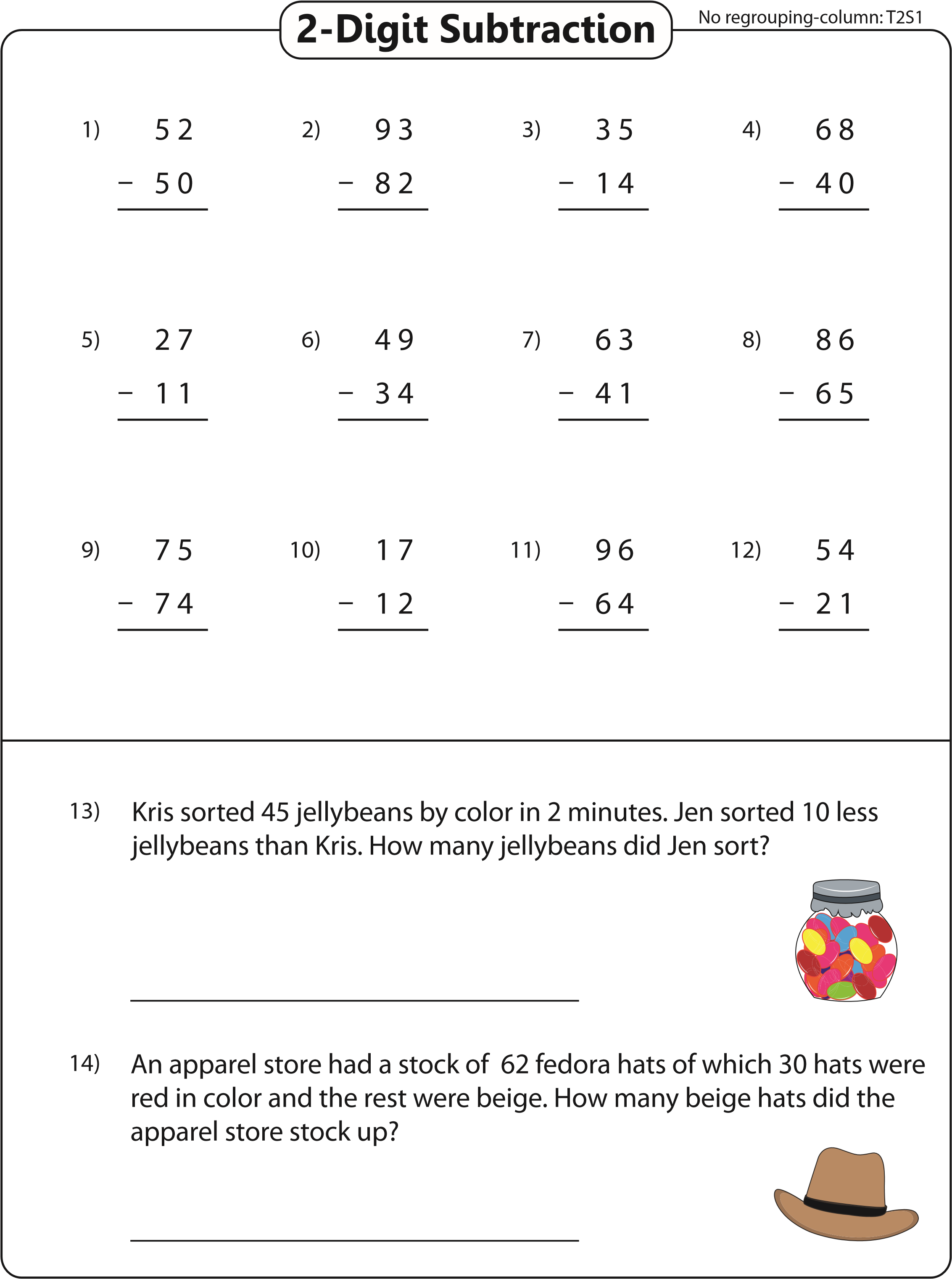 